ТеорияЗанятие 1ИСТОРИЯ, СОВРЕМЕННОЕ СОСТОЯНИЕ И ПЕРСПЕКТИВЫ РАЗВИТИЯ НАСТОЛЬНОГО ТЕННИСА 2.1. Возникновение и развитие настольного тенниса Игры как исторически сложившееся явление возникли в глубокой древности и представляют собой самостоятельный вид деятельности, свойственный человеку. В значительной мере своим становлением человек обязан игре. История спорта свидетельствует, насколько многолик и интересен мир игр. Возникновение игр относится уже к начальному этапу становления человечества. В играх воспроизводились элементы охоты, боя, различные виды труда. В Древнем Египте и Древней Греции игры были превращены в одно из самых активных средств воспитания. Характерным этапом в развитии игр следует считать появление площадок для игр и турниров в X—XI вв. Историки спорта предполагают, что мяч для различных игр был создан древними людьми по образу и подобию солнца, которому они поклонялись.! В этом заложен глубокий смысл — ведь спорт, и в том числе игры, согревал жизнь людей и приносил им ни с чем не сравнимые радости. Первые мячи были каменными. Их древние люди бросали для развития мышц и навыков метания. Игры в мяч, отдаленно напоминающие теннис и бадминтон, были известны в Древней Греции (эпискирос), Риме (гарпастум). Но среди многочисленных старинных игр с мячом историки спорта выделяют как родоначальный теннису - тригон, известный со времен Древнего Рима: маленький твердый шар перебрасывали с одной стороны площадки на другую. Приблизительно в те же времена возникла похожая игра — фоллис, в котором полый шар величиной с детскую головку перебрасывался по-1 средством специальных надетых на руку щитов — прообраза ракеток (рис. 2.1). Несколько модифицированная, эта игра сохранилась в Италии и по сей день под названием паллоне. Игра в мяч руками послужила основой для развития многих видов спорта! С XIV в. в играх с мячом стали использовать деревянные палки си широким плоским концом. В конце XIV столетия появились ракетки (рис. 2.2). На Руси в XI —XV вв. молодежь играла в городки, бабки, в| XV—XVII вв. появились лапта, горелки и другие игры с мячом. Рис. 2.1. Фоллис — подобие игры в теннис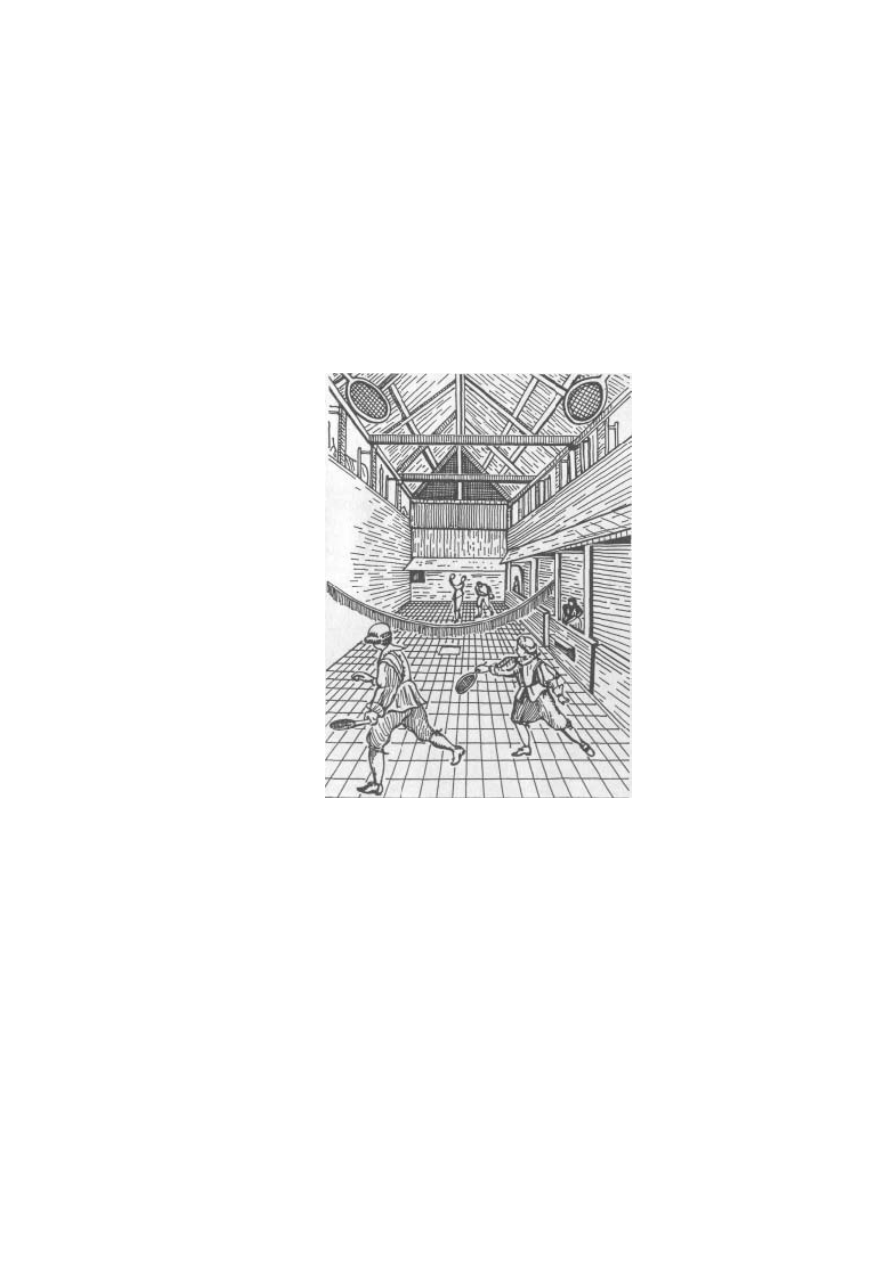 С развитием промышленности мячи стали изготавливать из каучука и различных видов резины, пластмасс. Во Франции с конца XIII в. одной из излюбленных игр стала жё-де-пом (в переводе с фр. — игра яблоком), которую также считают прародительницей тенниса (рис. 2.3). Она ведет свою родословную от римских игр с мячом. При этом вначале играли руками, и лишь в XV столетии появились ракетки. Прообраз тенниса процветал во Франции в специальных «домах мяча», которых насчитывалось в начале XVII в. несколько сотен. Англичанин  .  Дарлингстон в путевых заметках отметил, что домов игры в мяч во Франции больше, чем костелов, — французы рождаются с ракеткой в руке. Известно, что в 1610 г. во Франции союз тренеров и изготовителей ракеток и мячей был признан! самостоятельной корпорацией, цехом. Рис. 2.3. Игра жё-де-пом Происхождение самого слова теннис неясно. Одни историки предполагают, что это название произошло от игры, в которой участвовали 10 (по-английски «тен») игроков, по 5 человек на каждой стороне площадки; другие — от латинского слова «тенниса» — лента, тесьма (теперь «сетка»). Третьи считают родоначальным французское слово «тенез», которое переводится: «Вот вам!», «Берите!» — возглас при подаче мяча. Так или иначе, но слово теннис сегодня прочно вошло в наш лексикон и означает игру в мяч через сетку ракетками. В 1874 г. английский майор Вальтер Клоптон из Вингфилда разработал правила новой, довольно близкой к современному теннису игры, которую он назвал сферистика. Через год правила игры были усовершенствованы, и она получила новое название — лаун-теннис, что в переводе с английского означает «теннис на лужайке». Считается, что настольный теннис своим рождением обязан дождливой английской погоде — игру переносили в помещение. Вначале играли на полу. Позднее появилась игра на двух столах, расположенных на некотором расстоянии один от другого. Через некоторое время столы сдвинули, а между ними натянули сетку. Прообразом 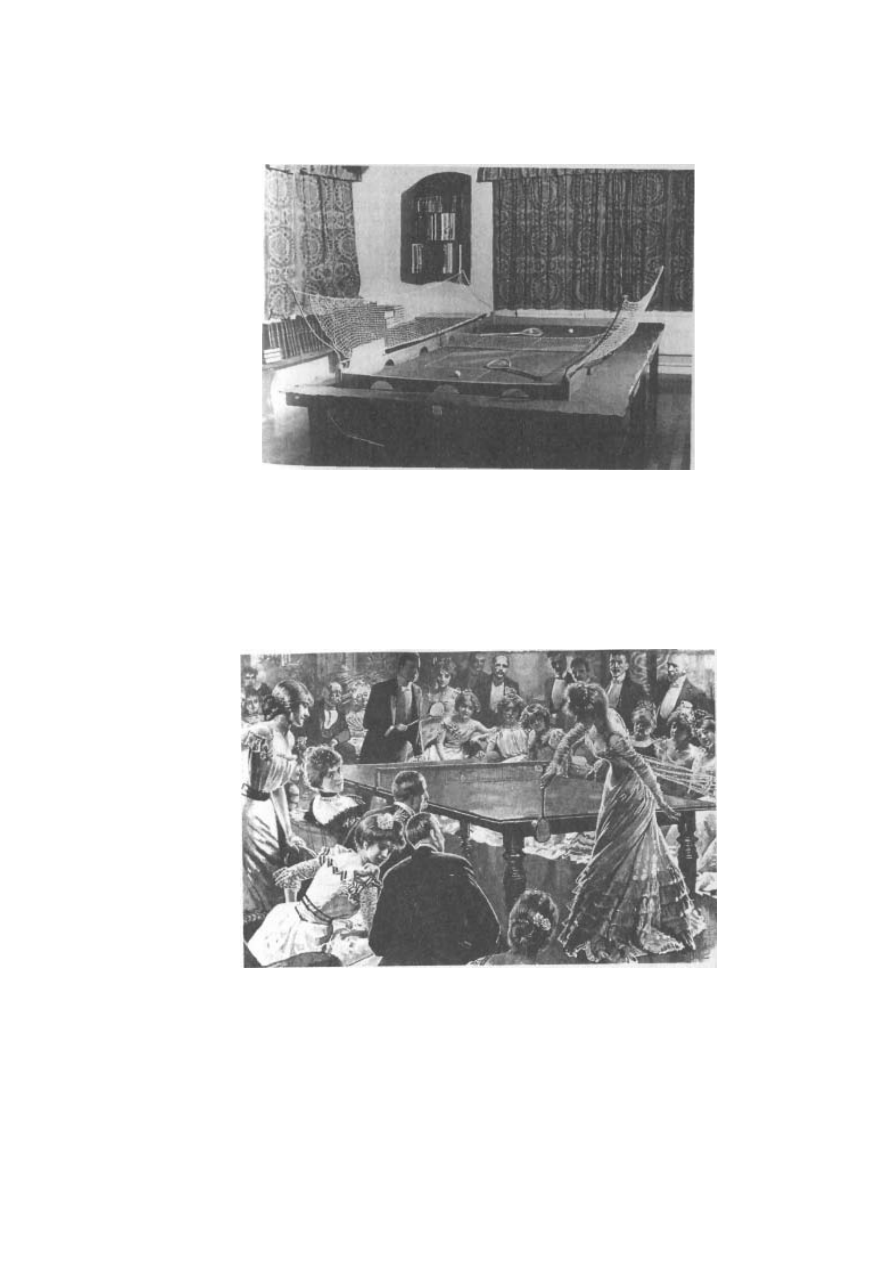 современного инвентаря настольного тенниса было оборудование для известного домашнего развлечения под названием госсима (рис. 2.4). Рис. 2.4.«Прадедушка» современного стола для игры в настольный теннис: стол с сетками для госсимы. Вторая половина XIX в.В короткие сроки настольный теннис стал излюбленной салонной игрой в Англии, а затем и в других странах. Интересно, что игра велась в строгой вечерней одежде: женщины — в длинных платьях, мужчины — в смокингах и фраках (рис. 2.5). Рис. 2.5. «Пинг-понг». Худ. Люсьен Дейвис (1901 г.)Становление настольного тенниса как вида спорта. Итак, хотя истоки настольного тенниса можно искать и в Европе, и в Восточной Азии, и в России (лапта и др.), но именно Англия официально считается его родиной. Первые документы о правилах игры были напечатаны в каталогах в 1834 г. Ф.Айерса (F.Ayers) в Лондоне под названием «Miniature Indoor Lawn Tennis Game». А в британских каталогах спортивного инвентаря в 1880—1890 гг.  были представлены комплекты новой игры. И только в 1891 г. Ч.Бакстер (Ch.Baxter, патент № 190070, правила игры) и Дж.Джакес (J.Jaques, патент № 157615, 